О внесении изменений в некоторые приказы Министерства государственного имущества Республики Марий ЭлП р и к а з ы в а ю:1. Внести в Перечень объектов недвижимого имущества, указанных в подпунктах 1 и 2 пункта 1 статьи 378.2 Налогового кодекса Российской Федерации, в отношении которых налоговая база определяется как кадастровая стоимость, на 2019 год, утвержденный приказом Министерства государственного имущества Республики Марий Эл 
от 26 декабря 2018 г. № 19-нп, следующие изменения:1.1. В связи с вступившими в законную силу решениями Верховного Суда Республики Марий Эл:исключить пункты 2389, 2390, 2392, 2393, 3381 на основании решения Верховного Суда Республики Марий Эл от 23 декабря 2020 года по административному делу № 3а-119/2020,  апелляционного определения Четвертого апелляционного суда общей юрисдикции 
от 23 марта 2021 года по делу № 66а-866/2021;исключить пункт 4685 на основании решения Верховного Суда Республики Марий Эл от 25 марта 2021 года по административному делу 
№ 3а-45/2021;исключить пункты 209, 6679 на основании решения Верховного Суда Республики Марий Эл от 4 июня 2021 года по административному делу № 3а-53/2021;исключить пункт 7643 на основании решения Верховного Суда Республики Марий Эл от 28 апреля 2021 года по административному делу № 3а-47/2021, апелляционного определения Четвертого апелляционного суда общей юрисдикции от 3 августа 2021 года по административному делу № 66а-2392/2021.1.2. На основании решения Межведомственной комиссии 
по определению вида фактического использования зданий (строений, сооружений) и нежилых помещений для целей налогообложения 
от 11 августа 2021 года:исключить пункты 4548, 4662, 5543, 9400.2. Внести в Перечень объектов недвижимого имущества, указанных 
в подпунктах 1 и 2 пункта 1 статьи 378.2 Налогового кодекса Российской Федерации, в отношении которых налоговая база определяется 
как кадастровая стоимость, на 2020 год, утвержденный приказом Министерства государственного имущества Республики Марий Эл 
от 24 декабря 2019 г. № 27-нп, следующие изменения:2.1. В связи с вступившими в законную силу решениями Верховного Суда Республики Марий Эл:исключить пункт 9097 на основании решения Верховного Суда Республики Марий Эл от 22 декабря 2020 года по административному делу № 3а-121/2020, апелляционного определения Четвертого апелляционного суда общей юрисдикции от 23 марта 2021 года по делу № 66а-865/2021.2.2. На основании решения Межведомственной комиссии 
по определению вида фактического использования зданий (строений, сооружений) и нежилых помещений для целей налогообложения 
от 11 августа 2021 года:исключить пункты 4482, 4596, 5472, 6824, 7588, 7589, 7590, 7591, 7823, 8662, 8856, 8857, 8858, 9803, 9804, 9903, 10096.3. Внести в Перечень объектов недвижимого имущества, указанных в подпунктах 1 и 2 пункта 1 статьи 378.2 Налогового кодекса Российской Федерации, в отношении которых налоговая база определяется как кадастровая стоимость, на 2021 год, утвержденный приказом Министерства государственного имущества Республики Марий Эл 
от 23 декабря 2020 г. № 53-нп, на основании решения Межведомственной комиссии по определению вида фактического использования зданий (строений, сооружений) и нежилых помещений для целей налогообложения от 11 августа 2021 года, следующие изменения:исключить пункты 4409, 4523, 6600, 7183, 7184, 8549, 8550, 8551, 8741, 8781, 9474, 9475, 9762.4. Настоящий приказ вступает в силу со дня его опубликования.5. Контроль за исполнением настоящего приказа оставляю за собой.Врио министра	                                                                    А.В.Плотников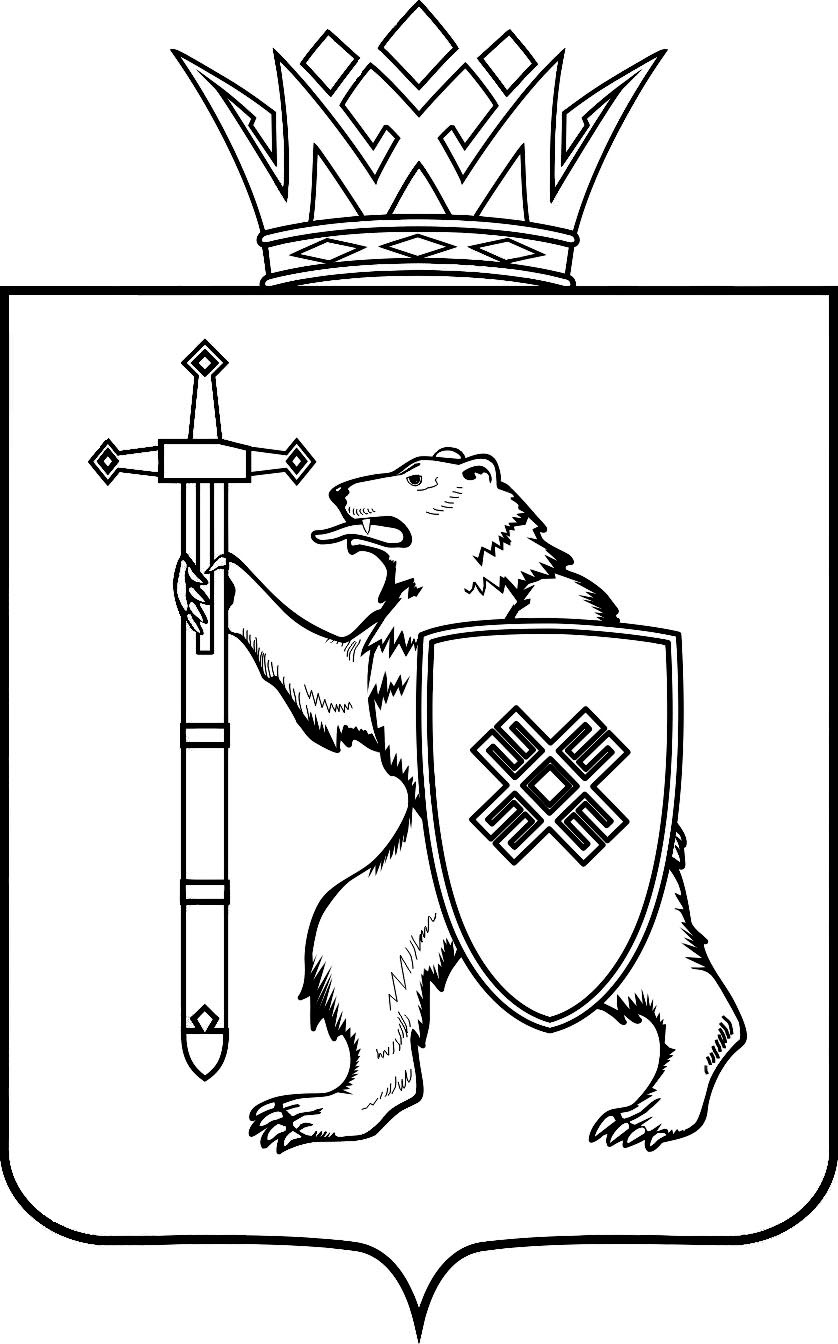 МАРИЙ ЭЛ РЕСПУБЛИКЫНКУГЫЖАНЫШ ПОГОМИНИСТЕРСТВЫЖЕШ У Д Ы КМАРИЙ ЭЛ РЕСПУБЛИКЫНКУГЫЖАНЫШ ПОГОМИНИСТЕРСТВЫЖЕШ У Д Ы КМИНИСТЕРСТВО 
ГОСУДАРСТВЕННОГО ИМУЩЕСТВА
РЕСПУБЛИКИ МАРИЙ ЭЛП Р И К А ЗМИНИСТЕРСТВО 
ГОСУДАРСТВЕННОГО ИМУЩЕСТВА
РЕСПУБЛИКИ МАРИЙ ЭЛП Р И К А ЗМИНИСТЕРСТВО 
ГОСУДАРСТВЕННОГО ИМУЩЕСТВА
РЕСПУБЛИКИ МАРИЙ ЭЛП Р И К А ЗМИНИСТЕРСТВО 
ГОСУДАРСТВЕННОГО ИМУЩЕСТВА
РЕСПУБЛИКИ МАРИЙ ЭЛП Р И К А ЗМИНИСТЕРСТВО 
ГОСУДАРСТВЕННОГО ИМУЩЕСТВА
РЕСПУБЛИКИ МАРИЙ ЭЛП Р И К А Зот 2021 2021г.№